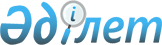 Қостанай облысы Денисов ауданы "Сарыағаш" жауапкершілігі шектеулі серіктестігінің суармалы жер учаскесінде Жоғары-Тобыл су қоймасының сол жақ жағалауында су қорғау аймағы мен белдеуін, оларды шаруақорлықпен пайдаланудың ерекше жағдайларын және режимін белгілеу туралы
					
			Күшін жойған
			
			
		
					Қостанай облысы Қостанай қаласы әкімдігінің 2012 жылғы 16 сәуірдегі № 187 қаулысы. Қостанай облысы Қостанай қаласының Әділет басқармасында 2012 жылғы 24 мамырда № 3805 тіркелді. Күші жойылды - Қостанай облысы әкімдігінің 2022 жылғы 3 тамыздағы № 344 қаулысымен
      Ескерту. Күші жойылды - Қостанай облысы әкімдігінің 03.08.2022 № 344 қаулысымен (алғашқы ресми жарияланған күнінен кейін күнтізбелік он күн өткен соң қолданысқа енгізіледі).
      Қазақстан Республикасының 2003 жылғы 9 шілдедегі Су кодексінің 39, 116, 125-баптарына, "Қазақстан Республикасындағы жергілікті мемлекеттік басқару және өзін-өзі басқару туралы" Қазақстан Республикасының 2001 жылғы 23 қаңтардағы Заңының 27-бабына сәйкес Қостанай облысының әкімдігі ҚАУЛЫ ЕТЕДІ:
      Ескерту. Кіріспеге өзгеріс енгізілді - Қостанай облысы әкімдігінің 14.03.2016 № 115 қаулысымен (алғашқы ресми жарияланған күнінен кейін күнтізбелік он күн өткен соң қолданысқа енгізіледі).


       1. Уәкілетті органдарымен келісілген, бекітілген жобалық құжаттама негізінде 1-қосымшаға сәйкес Қостанай облысы Денисов ауданы "Сарыағаш" жауапкершілігі шектеулі серіктестігінің суармалы жер учаскесінде Жоғары-Тобыл су қоймасының сол жақ жағалауында су қорғау аймағы мен белдеуі белгіленсін.
      2. Қостанай облысы Денисов ауданы "Сарыағаш" жауапкершілігі шектеулі серіктестігінің суармалы жер учаскесінде Жоғары-Тобыл су қоймасының сол жақ жағалауында су қорғау аймағы мен белдеуін
      шаруақорлықпен пайдаланудың ерекше жағдайлары және режимі 2-қосымшаға сәйкес белгіленсін.
      3. Осы қаулы алғаш ресми жарияланғаннан кейін күнтізбелік он күн өткен соң қолданысқа енгізіледі.
      КЕЛІСІЛДІ:   
      "Қазақстан Республикасы   
      Ауыл шаруашылығы министрлігі   
      Су ресурстары комитетінің   
      Су ресурстарын пайдалануды   
      реттеу және қорғау жөніндегі   
      Тобыл-Торғай бассейндік   
      инспекциясы" мемлекеттік   
      мекемесінің бастығы   
      __________ Г. Оспанбекова   
      "Қазақстан Республикасы   
      Денсаулық сақтау министрлігі   
      Мемлекеттік санитарлық-   
      эпидемиологиялық   
      қадағалау комитетінің   
      Қостанай облысы бойынша   
      департаменті" мемлекеттік   
      мекемесі директорының   
      міндетін атқарушы   
      _________ Ю. Севостьянов   
      "Қазақстан Республикасы   
      Жер ресурстарын басқару   
      агенттігінің Қостанай   
      облысы бойынша   
      өңіраралық жер   
      инспекциясы" мемлекеттік   
      мекемесінің бастығы   
      _________ М. Дихаев   
      "Қазақстан Республикасы   
      Қоршаған ортаны қорғау   
      министрлігі Экологиялық   
      реттеу және бақылау   
      комитетінің Тобыл-Торғай   
      экология департаменті"   
      мемлекеттік мекемесі   
      Қостанай филиалының   
      бастығы   
      _________ А. Кәрімов    Қостанай облысы Денисов ауданы "Сарыағаш" жауапкершілігі шектеулі серіктестігінің суармалы жер учаскесінде Жоғары-Тобыл су қоймасының сол жақ жағалауында су қорғау аймағы мен белдеуі Қостанай облысы Денисов ауданы "Сарыағаш" жауапкершілігі шектеулі серіктестігінің суармалы жер учаскесінде Жоғары-Тобыл су қоймасының сол жақ жағалауында су қорғау аймағы мен белдеуін шаруақорлықпен пайдаланудың ерекше жағдайлары және режимі
      Ескерту. 2-қосымшаға өзгерістер енгізілді - Қостанай облысы әкімдігінің 30.04.2014 № 182 қаулысымен (алғашқы ресми жарияланған күнінен кейін күнтізбелік он күн өткен соң қолданысқа енгізіледі).
       1. Су қорғау белдеулерінің шегінде мыналарға жол берілмейді:
      1) су объектілерінің сапалық және гидрологиялық жай-күйін нашарлататын (ластану, қоқыстану, сарқылу) шаруашылық қызметіне немесе өзге де қызметке;
      2) су шаруашылығы және су жинайтын құрылысжайлар мен олардың коммуникацияларын, көпірлерді, көпір құрылысжайларын, айлақтарды, порттарды, пирстерді және су көлігі қызметіне байланысты өзге де көліктік инфрақұрылым, кәсіпшілік балық өсіру, балық шаруашылығы технологиялық су айдындары объектілерін, жаңартылатын энергия көздерін (гидродинамикалық су энергиясын) пайдалану объектілерін, сондай-ақ су объектісіндегі рекреациялық аймақтарды қоспағанда, демалыс және (немесе) сауықтыру мақсатындағы ғимараттар мен құрылысжайларды салмай, ғимараттар мен құрылысжайларды салуға және пайдалануға. Осы тармақшаның ережесі Қазақстан Республикасы Су кодексінің 125-бабының 7-тармағымен және 145-1-бабымен белгіленген талаптарды ескере отырып қолданылады;
      3) бау-бақша егуге және саяжай салуға жер учаскелерін беруге;
      4) су объектілерінің және олардың су қорғау аймақтары мен белдеулерінің ластануын болғызбайтын құрылыстармен және құрылғылармен қамтамасыз етілмеген қазіргі бар объектілерді пайдалануға;
      5) жекелеген учаскелерді шалғындандыруға, егін егуге және ағаш отырғызуға арналған жерлерді өңдеуді қоспағанда, топырақ және өсімдік қабатын бұзатын жұмыстарды жүргізуге (оның ішінде жер жыртуға, мал жаюға, пайдалы қазбаларды өндіруге);
      6) шатыр қалашықтарын, көлік құралдары үшін тұрақты тұрақтарды, малдың жазғы жайылым қостарын орналастыруға;
      7) пестицидтер мен тыңайтқыштардың барлық түрлерін қолдануға.
      Ескерту. 1-тармаққа өзгерістер енгізілді - Қостанай облысы әкімдігінің 26.07.2021 № 339 қаулысымен (алғашқы ресми жарияланған күнінен кейін күнтізбелік он күн өткен соң қолданысқа енгізіледі).


      2. Су қорғау аймақтарының шегінде мыналарға жол берілмейді:
      1) су объектілерін және олардың су қорғау аймақтары мен белдеулерінің ластануы мен қоқыстануын болғызбайтын құрылыстармен және құрылғылармен қамтамасыз етілмеген жаңа және реконструкцияланған объектілерді пайдалануға беруге;
      2) ғимараттарға, құрылыстарға, коммуникацияларға және басқа да объектілерге реконструкция жүргізуге, сондай-ақ құрылыс, су түбін тереңдету және жарылыс жұмыстарын жүргізуге, пайдалы қазбалар өндіруге, кәбіл, құбыр және басқа да коммуникацияларды төсеуге, белгіленген тәртіппен жергілікті атқарушы органдармен, бассейндік инспекциялармен, қоршаған ортаны қорғау саласындағы уәкілетті мемлекеттік органмен, халықтың санитариялық-эпидемиологиялық саламаттылығы саласындағы мемлекеттік органмен және басқа да мүдделі органдармен келісілген жобасы жоқ бұрғылау, жер қазу және өзге де жұмыстар жүргізуге;
      3) тыңайтқыштар, пестицидтер, мұнай өнімдерін сақтайтын қоймаларды, көлік құралдары мен ауыл шаруашылығы техникасына техникалық қызмет көрсету, оларды жуу пункттерін, механикалық шеберханаларды, тұрмыстық және өнеркәсіп қалдықтарын төгетін құрылғыны, аппаратураларды пестицидтермен толтыратын алаңдарды, авиациялық-химиялық жұмыстар жүргізуге арналған ұшу-қону жолақтарын орналастыруға және салуға, сондай-ақ судың сапасына кері әсер ететін басқа да объектілерді орналастыруға;
      4) мал шаруашылығы фермалары мен кешендерін, сарқынды су жинағыштарды, сарқынды сумен суарылатын егістіктерді, зираттарды, мал көмінділерін (биотермиялық шұңқырларды), сондай-ақ жерүсті және жерасты суларының микробпен ластану қаупіне себепші болатын басқа да объектілерді орналастыруға;
      5) жүктелім нормасынан асырып мал жаюға, су тоғандарының режимін нашарлататын мал тоғыту мен санитариялық өңдеуге және шаруашылық қызметінің басқа да түрлеріне;
      6) су көздеріндегі су кемерінен екі мың метрге жетпейтін қашықтықта орналасқан ауыл шаруашылығы дақылдары мен орман екпелерін пестицидтермен авиациялық өңдеу және авиация арқылы минералдық тыңайтқыштармен қоректендіру тәсілін қолдануға;
      7) концентрациясының жол берілетін шегі белгіленбеген пестицидтерді қолдануға, қардың үстіне тыңайтқыш себуге, сондай-ақ залалсыздандырылмаған көң қосылған сарқынды суды және тұрақты хлорорганикалық пестицидтерді тыңайтқыш ретінде пайдалануға.
      Су қорғау аймағында мәжбүрлі санитариялық өңдеу жүргізу қажет болған жағдайда уыттылығы әлсіз және орташа тұрақсыз пестицидтерді қолдануға жол беріледі.
      Ескерту. 2-тармаққа өзгерістер енгізілді - Қостанай облысы әкімдігінің 26.07.2021 № 339 қаулысымен (алғашқы ресми жарияланған күнінен кейін күнтізбелік он күн өткен соң қолданысқа енгізіледі).




					© 2012. Қазақстан Республикасы Әділет министрлігінің «Қазақстан Республикасының Заңнама және құқықтық ақпарат институты» ШЖҚ РМК
				
Облыс әкімі
Н. СадуақасовӘкімдіктің
2012 жылғы 16 сәуірдегі
№ 187 қаулысына
1-қосымша
Су
объектісі,
оның
учаскесі
Су қорғау аймағы
Су қорғау аймағы
Су қорғау аймағы
Су қорғау белдеуі
Су қорғау белдеуі
Су қорғау белдеуі
Орташа
көп
жылдық
судың
сабалық
кемері
(метр)
Су
объектісі,
оның
учаскесі
ұзынды-
ғы
(метр)
ені
(метр)
ауданы
(гектар)
ұзын-
дығы
(метр)
ені
(метр)
ауданы
(гектар)
Орташа
көп
жылдық
судың
сабалық
кемері
(метр)
Жоғары-
Тобыл су
қоймасы сол
жақ
жағалауы
Қостанай
облысы
Денисов
ауданы
"Сарыагаш"
жауапкерші-
лігі
шектеулі
серіктесті-
гінің
суармалы
жер
учаскесі
(су қорғау
аймағы мен
белдеуін
белгілеу
жобасына
тапсырыс
беруші –
"Сарыагаш"
жауапкерші-
лігі
шектеулі
серіктесті-
гі)
8000
1000
800
11705
100
117,5
206,0Әкімдіктің
2012 жылғы 16 сәуірдегі
№ 187 қаулысына
2-қосымша